SAĞLIK HİZMETLERİ ALAN ŞEFİ                                                           	                                     UYGUNDUR			                                                                                                                               23.09.2019                                                                                                                                                          …..                          																	          www.smlogretmenleri.com														                                                                                                                                        OKUL MÜDÜRÜ      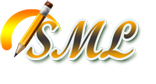 S Ü R ES Ü R ES Ü R EKONULARAyHaftaSaatKONULAREYLÜL  201909-15 EYLÜL10Sağlık Hizmetleri Alanı çerçeve programları doğrultusunda çalışma takvimine göre uygulama yıllık planlarının hazırlanması ve diğer eğitim öğretim hazırlıklarının yapılması İşletmelerde Beceri Eğitimi görecek öğrencilerin işletmelere yerleştirme ve oryantasyon işlemlerinin yapılması.           İşletmelerde Beceri Eğitimi öğrenci bilgilendirme toplantısının yapılması. EYLÜL  201916-22  EYLÜL10Teknik laboratuarların takibinin yapılması, teknik Laboratuar kullanım çizelgesi hazırlanması.Öğrencilerin iş kazalarına, meslek hastalıklarına, yangın ve diğer tehlikelere karşı bilgilendirilmesi ilkyardım ve güvenlik önlemleri hususunda öğrencilere  rehberlik yapılmasıEYLÜL  201923-29 EYLÜL10 Koordinatörlük işlemlerinin takibi, aylık işlemlerin koordinatör müdür yardımcısı ile işbirliği içinde yürütülmesi.   EKİM  201930 EYLÜL-06 EKİM10Öğrencilerin İşletme Staj dosyalarının dağıtılması İşletmelerde Beceri Eğitimi Dersi Kapsamında staj dosyası hazırlamalarıyla  ilgili rehberlik yapılması     EKİM  201907-13 EKİM10İşletmelerde Beceri eğitimi yapan öğrencilerin işletmelere yönelik belgelerinin temini ve açıklayıcı bilgilerin verilmesi                                                                                                                                                                                                                                                                                       EKİM  201914-20 EKİM1010. sınıflara atölye kullanımı ve güvenlik önlemleri ile ilgili talimatların okunarak bilgilendirilmesi ve doldurulan formların imzalatılması.EKİM  201921-27EKİM10Koordinatörlük işlemlerinin takibi, aylık işlemlerin koordinatör müdür yardımcısı ile işbirliği içinde yürütülmesi.    İşletmelerde eğitim birimlerinin doldurduğu değerlendirme formlarının koordinatör öğretmenler tarafından idareye teslimi ve takibi KASIM 201928 EKİM- 03 KASIM10Bölüm ve Atölyelerin temizlenmesi ve düzenlenmesiKullanılan sarf malzemelerinin tespiti ve eksiklerin temin edilmeye çalışılması.Erasmus + Proje Hazırlama işlemlerinin yürütülmesiKASIM 201904-10 KASIM10Atölye ve laboratuarların eğitimde kullanımının denetimi, bölüm ihtiyaçlarının tespit edilmesi ve karşılanması için gerekli çalışmalarının yapılması, eksiklerin karşılanması.ODTÜ Bilim ve Teknoloji Müzesi Gezisi                                                                                                                                                                                                                                       KASIM 201911-17 KASIM10Bölüm ve Atölyelerin temizlenmesi ve düzenlenmesiErasmus + Proje Hazırlama işlemlerinin yürütülmesiKASIM 201918-22 KASIM 2019 I.DÖNEM ARA TATİLİ18-22 KASIM 2019 I.DÖNEM ARA TATİLİ18-22 KASIM 2019 I.DÖNEM ARA TATİLİKASIM 201925KASIM-01 ARALIK10Koordinatörlük işlemlerinin takibi. İşletmelerde eğitim birimlerinin doldurduğu değerlendirme formlarının koordinatör öğretmenler tarafından idareye teslimi ve takibİ. Dünya Çocuk Hakları haftası kapsamında Sosyal Sorumluluk projesi “Çocuk Evleri Sitesi” gezisi.KASIM 201902-08 ARALIK 10Teknik sınıfların kullanımı ve malzemelerle ilgili meslek dersleri öğretmenleri ile görüşülmesi ve işbirliği yapılması   Tubitak Bilim Fuarı Proje Hazırlama  işlemlerinin yürütülmesiARALIK 201909-15 ARALIK10Bölüm ve Atölyelerin temizlenmesi ve düzenlenmesiErasmus + Proje Hazırlama işlemlerinin yürütülmesiARALIK 201916-22  ARALIK10Öğrenci staj çalışmalarının takibi ve denetimi       Tubitak Bilim Fuarı Proje Hazırlama  işlemlerinin yürütülmesiErasmus + Proje Hazırlama işlemlerinin yürütülmesiARALIK 201923-29 ARALIK10Koordinatörlük işlemlerinin takibi, aylık işlemlerin koordinatör müdür yardımcısı ile işbirliği içinde yürütülmesi.   Erasmus + Proje Hazırlama işlemlerinin yürütülmesiARALIK 201930 ARALIK-05 OCAK10Erasmus + Proje Hazırlama işlemlerinin yürütülmesi Tubitak Bilim Fuarı Proje Hazırlama işlemlerinin yürütülmesiOCAK 202006-12 OCAK10Beceri değerlendirme formlarının koordinatör öğretmenler tarafından idareye teslimi ve takibi OCAK 202013-19  OCAK10Aylık işlemlerin koordinatör müdür yardımcısı ile işbirliği içinde yürütülmesi.   Dönem sonu işlemleri, eksikliklerin gözden geçirilmesiTubitak Bilim Fuarı Proje Hazırlama  işlemlerinin yürütülmesiOCAK 2020I.DÖNEM SONA ERMESİ (20.01.2020 )YARIYIL TATİLİI.DÖNEM SONA ERMESİ (20.01.2020 )YARIYIL TATİLİI.DÖNEM SONA ERMESİ (20.01.2020 )YARIYIL TATİLİOCAK 202003-09 ŞUBAT  102.dönem Sağlık Hizmetleri  Alanı zümresinin yapılması.          İşletme beceri uygulamalarının gözden geçirilmesi   ŞUBAT 202010-16 ŞUBAT 10Teknik sınıfların kullanımı ve malzemelerle ilgili Meslek dersleri öğretmenleri ile görüşülmesi ve işbirliği yapılması ŞUBAT 202017-23 ŞUBAT10Üniversite gezisi (GATA Sağlık Astsubay Meslek Yüksekokulu)ŞUBAT 202024-ŞUBAT-01 MART1010. sınıf öğrencilerine  geçebilecekleri dallarla ilgili tanıtıcı mesleki bilgilendirme çalışmalarının yapılması    MART 202002-08 MART10Teknik sınıfların ve malzemelerin eğitimde kullanımının takibi, eksiklerin temini                                                                                                                      Öğrenci staj çalışmalarının takibi ve denetimi        MART 202009-15 MART10Bölüm derslerini ilgilendiren konulardaki güncel değişikliklerin takibi, öğrenci ve öğretmenlere gerekli bilgilerin verilmesi.MART 202016-22  MART10Atölyelerin temizlenmesi ve düzenlenmesiMART 202023-29 MART10İlkyardım ve Sivil Savunma Kulübü işbirliği ile Afad gezisiÖğrenci staj çalışmalarının takibi ve denetimi   MART 202030 MART-05 NİSAN10Koordinatörlük işlemlerinin takibi, aylık işlemlerin koordinatör müdür yardımcısı ile işbirliği içinde yürütülmesi06-10 NİSAN 2020 II.DÖNEM ARA TATİL06-10 NİSAN 2020 II.DÖNEM ARA TATİL06-10 NİSAN 2020 II.DÖNEM ARA TATİL06-10 NİSAN 2020 II.DÖNEM ARA TATİLNİSAN 202013-19 NİSAN1011 sınıf öğrencilerine iş sağlığı ve güvenliği seminerinin verilmesiNİSAN 202020-26 NİSAN1011 sınıf öğrencilerine iş sağlığı ve güvenliği seminerinin verilmesiNİSAN 202027 NİSAN-03 MAYIS10Koordinatörlük işlemlerinin takibi, aylık işlemlerin koordinatör müdür yardımcısı ile işbirliği içinde yürütülmesi. Beceri değerlendirme formlarının koordinatör öğretmenler tarafından idareye teslimi ve takibiNİSAN 202004-10 MAYIS10Gelecek sene 12. sınıf olacak öğrencilerinin işletme eğitimi çalışmalarının planlanmasıMAYIS 202011-17 MAYIS10Koordinatör müdür yardımcısıyla işbirliği yaparak dal seçimi ile ilgili iş ve işlemlerin başlatılmasıMAYIS 202018-24 MAYIS102020-2021 eğitim-öğretim yılında beceri eğitimi yapacak öğrencilerin işletmelerinin koordinatör müdür yardımcısının önderliğinde belirlenmesiMAYIS 202025-31 MAYIS102020-2021 eğitim-öğretim yılında beceri eğitimi yapacak öğrencilerin sözleşmelerin hazırlanmasıHAZİRAN 202001-07 HAZİRAN10Koordinatörlük işlemlerinin takibi, aylık işlemlerin koordinatör müdür yardımcısı ile işbirliği içinde yürütülmesiKocaeli Karamürsel 3. Uluslararası Öğrenci Sempozyumu etkinliğiHAZİRAN 202008-14 HAZİRAN10Beceri değerlendirme formlarının koordinatör öğretmenler tarafından idareye teslimi ve takibiHAZİRAN 2020       15-21 HAZİRAN10BECERİ EĞİTİM SINAVLARININ YAPILMASI